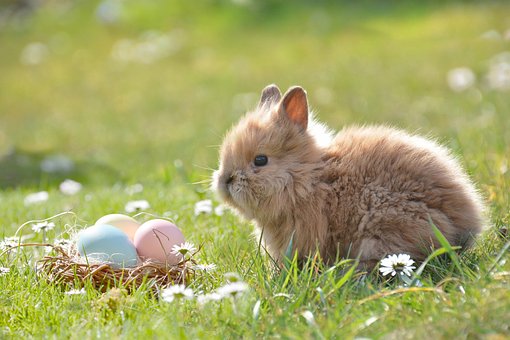 OSTERN auf dem ErlebnishofWir laden euch recht herzlich ein, mit uns und den Tieren auf Osternestsuche zu gehen und danach ein paar lustige Stunden mit uns zu verbringen. Nach der Osternestsuche werden die Pferde gesattelt und wir veranstalten ein lustiges Geschicklichkeitsturnier. Je nach Können werden Hindernisse aufgebaut, die zu überwinden sind. Nach einigen Aufwärmrunden wird gestartet und es gibt tolle Preise zu gewinnen. Nach dem Turnier gibt es eine kleine Stärkung für alle und wir lassen den Nachmittag gemütlich ausklingen. Die Kinder können den Nachmittag ohne Eltern bei uns verbringen.Wann: 2. April 2023, 14:00 – 17:00 UhrKosten pro Kind: Euro 18,-- (inkl. Verpflegung)Für bessere Organisation ersuchen wir um Voranmeldung bis spätestens 29.03.2023 an kontakt@erlebnishofstrasser.com oder 0664/1231001.Eine wetterbedingte Verschiebung bzw. Absage würde rechtzeitig bekannt gegeben werden.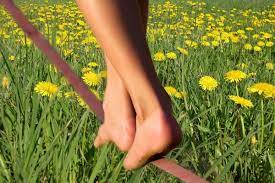 Wir freuen uns auf euren Besuch!Erlebnishof StrasserAllentsgschwendt 523522 Lichtenau